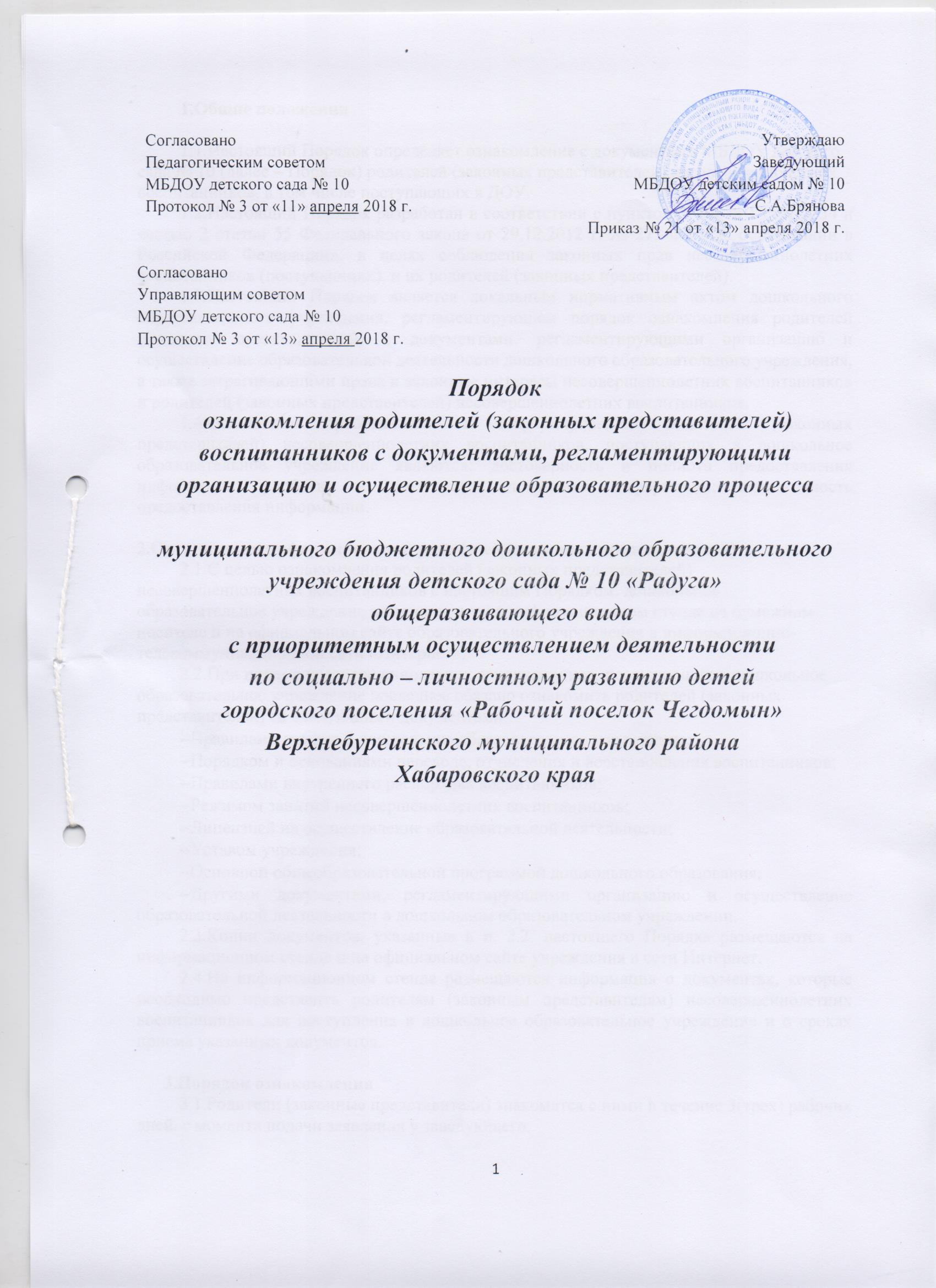 СогласованоУправляющим советомМБДОУ детского сада № 10Протокол № 3 от «13» апреля 2018 г.Порядок ознакомления родителей (законных представителей) воспитанников с документами, регламентирующими организацию и осуществление образовательного процессамуниципального бюджетного дошкольного образовательного учреждения детского сада № 10 «Радуга» общеразвивающего вида с приоритетным осуществлением деятельности по социально – личностному развитию детей городского поселения «Рабочий поселок Чегдомын» Верхнебуреинского муниципального района Хабаровского края1.Общие положения1.1.Настоящий Порядок определяет ознакомление с документами МБДОУ детского сада № 10 (далее – Порядок) родителей (законных представителей) несовершеннолетних воспитанников, в том числе поступающих в ДОУ.1.2.Настоящий Порядок разработан в соответствии с пунктом18 части 1 статьи 34 и частью 2 статьи 55 Федерального закона от 29.12.2012 г. № 273-ФЗ «Об образовании в Российской Федерации», в целях соблюдения законных прав несовершеннолетних воспитанников (поступающих), и их родителей (законных представителей).1.3.Настоящий Порядок является локальным нормативным актом дошкольного образовательного учреждения, регламентирующем порядок ознакомления родителей (законных представителей) с документами, регламентирующими организацию и осуществление образовательной деятельности дошкольного образовательного учреждения, а также затрагивающими права и законные интересы несовершеннолетних воспитанников и родителей (законных представителей) несовершеннолетних воспитанников.1.4.Основными требованиями к информированию родителей (законных представителей) несовершеннолетних воспитанников, поступающих в дошкольное образовательное учреждение являются: достоверность и полнота предоставления информации; удобство и доступность получения информации; оперативность предоставления информации. 2.Организация информирования родителей (законных представителей)2.1.С целью ознакомления родителей (законных представителей) несовершеннолетних воспитанников с настоящим Порядком, дошкольное образовательное учреждение размещает его на информационном стенде на бумажном носителе и на официальном сайте образовательного учреждения в информационно-телекоммуникационной сети «Интернет».2.2.При приеме несовершеннолетних воспитанников, поступающих в дошкольное образовательное учреждение последнее обязано ознакомить родителей (законных представителей) со следующими документами:Правилами приема в дошкольное образовательное учреждение;Порядком и основаниями перевода, отчисления и восстановления воспитанников;Правилами внутреннего распорядка воспитанников;Режимом занятий несовершеннолетних воспитанников;Лицензией на осуществление образовательной деятельности;Уставом учреждения;Основной общеобразовательной программой дошкольного образования;Другими документами, регламентирующими организацию и осуществление образовательной деятельности в дошкольном образовательном учреждении.2.3.Копии документов, указанные в п. 2.2. настоящего Порядка размещаются на информационном стенде и на официальном сайте учреждения в сети Интернет. 2.4.На информационном стенде размещаются информация о документах, которые необходимо представить родителям (законным представителям) несовершеннолетних воспитанников для поступления в дошкольное образовательное учреждение и о сроках приема указанных документов.3.Порядок ознакомления3.1.Родители (законные представители) знакомятся с ними в течение 3(трех) рабочих дней, с момента подачи заявления у заведующего.3.2.В случае внесения изменений в документы, регламентирующих ход и содержание учебного процесса, родители (законные представители) знакомятся с данными документами в новой редакции в течение 10 (десяти) рабочих дней. Данные документы в новой редакции размещаются на официальном сайте учреждения в эти же сроки. 3.3.Факт ознакомления родителей (законных представителей) несовершеннолетних воспитанников, в том числе через официальный сайт учреждения фиксируется в заявлении о приеме несовершеннолетнего воспитанника в дошкольное образовательное учреждение и заверяется личной подписью родителей (законных представителей).3.4.Подписью родителей (законных представителей) несовершеннолетних воспитанников, поступающих в дошкольное образовательное учреждение фиксируется также согласие на обработку своих персональных данных и персональных данных поступающего в порядке, установленном законодательством Российской Федерации.3.5.Учреждение обязано знакомить родителей (законных представителей) несовершеннолетних воспитанников и с локальными распорядительными актами, затрагивающими права и законные интересы несовершеннолетних воспитанников. Данные документы размещаются на официальном сайте учреждения.3.6.В случае, когда с распорядительным актом необходимо ознакомить большое количество родителей (законных представителей), к нему можно приложить лист для оформления всех необходимых виз ознакомления (далее – Лист ознакомления).3.7.Лист ознакомления является приложением к распорядительному акту.СогласованоПедагогическим советомМБДОУ детского сада № 10Протокол № 3 от «11» апреля 2018 г.Утверждаю ЗаведующийМБДОУ детским садом № 10________С.А.БряноваПриказ № 21 от «13» апреля 2018 г.